Mass at 11am will be Broadcast on our Facebook Page. The outside speaker will be in operation if you wish to listen to the mass on the grounds.   Special Thanks to Cathy / Nora for operating the live broadcast on Facebook and to Shelly for the beautiful selection of music and hymns.  7th Sunday in Ordinary TimeSat 8pm        1.  Martin McHugh (Castlehill) 4th Ann                                            2.  Patrick, Margaret Smith, Dec’d Family (Cavan) Sun 11am     1.  Nora Conway (Tallagh), (req by M.M.)                       2.  Bernard John McGuire (9th Ann), Bridget (3rd Ann)                             Bernie (Thomas) 32nd Ann	Tue 10am      Katie (B’day Rem),Thomas Heneghan,                         Dec’d Bradshaw/Heneghan Families (Doona)   Wed 10am    People of the ParishThur 10am    Dec’d Togher Family (Creggane)Fri 7pm          Maureen Ginty, Month’s Mind Mass (Lettra)Sat12pm        Bangor Mass8th Sunday in Ordinary Time2pm               Island Mass, People of the ParishSat 8pm        Patrick Cleary, London-Drumslide (2nd Ann)Sun 11am     Thomas, Bridget Campbell (Doona), Dec’d Campbell Family.                        Paddy Munnelly (Cambridge)Lent begins on Wednesday, March 2nd , 2022 — with Ash Wednesday. It is two years since we had public masses for Ash Wednesday and Lent.  So this year let us all make a special effort to make this Lenten season special.  We could make it a time of thanksgiving for coming through the pandemic and remembering those who have died.Sincere thanks to all who contributed to the Shrove Collection for Fr. Chris.Please hand in your Green envelops.	25 Card DRIVE. Thank you to everyone who supported our card game last Sunday evening. Our next game is Sunday 20th February at 7.30pm in Ballycroy Community Centre in aid of the community centre's running costs. Refreshments will be served.Chiropodist Clinic for February:   Chiropodist Peter Armstrong will attend on Monday 28th February and there will be restrictions due to COVID-19 which will include limiting the number of patients that can be seen and patients needing to wear a face mask. The fee is now €10.  To book an appointment please contact Noreen Grealis 086 60 67 899 or Mary Masterson 098 49193 by 6pm on Friday 25th February. Ballycroy women's group  meeting on Tuesday 22 nd Feb at 7.30.New members  welcome .Erris Annual Tour:   We are delighted to announce our Annual Tour takes place this year going on Monday 27th to Thursday 30th June 2022. For three nights and four days staying at the Slieve Russell Hotel Cavan. Full details later but need names as soon as possible to Peggy 086 10 19 169The NEXT CENSUS WILL TAKE PLACE ON SUNDAY, APRIL 3. The census results provide us with vital information to help plan for a wide range of services such as health, education, transport, childcare and care for the elderly in our communities now and in the future.  Come to our CAREGiverSM Recruitment Day! Venue: Home Instead Mayo, Unit 4, McHale Retail Park, Castlebar, Co Mayo Date: Thursday February 24, 2022 Time: 10am-Bereavement Support:   Losing a loved one is always a difficult experience. During Covid many support services were missing but from February 2nd, the weekly bereavement support group will resume every Wednesday morning at 11am in the Family Centre at Knock Shrine. Further information from Monica Morley on 094-9375320.Keeping Children Safe:  The Diocese of Killala is fully committed to keeping children safe. If you have any concerns around their safety in any circumstance, please contact;The Diocesan Liaison Person – Confidential No - 087 1003554.  (Please see more information on the notice board).Snippetts:Eucharist MinistersMarian MastersonBernie HoughNoreen GrealisMary SweeneyChristina TogherGeraldine MurrayPeggy GintyBernadette ShanaghanKeeping Children Safe:  The Diocese of Killala is fully committed to keeping children safe. If you have any concerns around their safety in any circumstance please contact;The Diocesan Liaison Person – Confidential No - 087 1003554.  (Please see more information on the notice board).ShranmonraghBallygauravanDrumgallaghBallygarauvaunGregganeKnockmoyleenGortbreacOur Beloved Dead    Please pray for the Faithful Departed;  Mary Coyle – nee McManamon (Achill) passed away in Wales, Sister of Kathleen Conway (Tallagh).   May her Soul Rest in Peace.Baptism:We welcome into our Christian Community Rosie Grealis, Baptised in our Parish Church on the 19th Dec 2020.  May the Lord accompany you on your earthly journey...... Congratulations to the Parents Aidan and Leanne. Godparents, Michael Grealis and Kelly Loftus.   Wedding Bells:  Congratulations and Best Wishes to Shannon Conway Glenn and Colin Duffy who recently married in our Parish Church. Lent begins on Wednesday, March 2nd , 2022 — with Ash Wednesday. Holy  ashes will be available to parishioners, with the words, “from dust you came and from dust you will return.” The ashes are made by burning palm branches from the previous year's Palm Sunday (this year, Palm Sunday falls on April 10th ).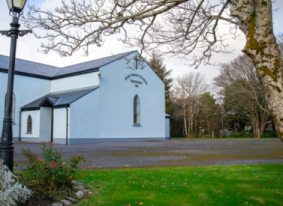 Church of the Holy Family, BallycroyMass Centre - National School - InnisbiggleChristopher J. Ginnelly(098) 49 134 (086) 89 33 278ballycroyparish@gmail.comJames M Cribben, Geesala (087) 64 69 01620th Feb  2022www.ballycroyparish.ieAltar Society Schedule:   Sincere thanks to Patricia G:  M Sweeney (Tar), M McGowan, J Campbell G1, for looking after the church last week.  This week is  Patricia Bernie S:    M Cafferkey, M McGowan, S Carolan G2Altar Society Schedule:   Sincere thanks to Patricia G:  M Sweeney (Tar), M McGowan, J Campbell G1, for looking after the church last week.  This week is  Patricia Bernie S:    M Cafferkey, M McGowan, S Carolan G2Altar Society Schedule:   Sincere thanks to Patricia G:  M Sweeney (Tar), M McGowan, J Campbell G1, for looking after the church last week.  This week is  Patricia Bernie S:    M Cafferkey, M McGowan, S Carolan G2Altar Society Schedule:   Sincere thanks to Patricia G:  M Sweeney (Tar), M McGowan, J Campbell G1, for looking after the church last week.  This week is  Patricia Bernie S:    M Cafferkey, M McGowan, S Carolan G2Week to 19th FebBernie S:    M Cafferkey, M McGowan, S Carolan G2Bernie S:    M Cafferkey, M McGowan, S Carolan G2Bernie S:    M Cafferkey, M McGowan, S Carolan G2Week to 26th FebKathleen R:  A McManamon, J. Keane, G Grealis G3Kathleen R:  A McManamon, J. Keane, G Grealis G3Kathleen R:  A McManamon, J. Keane, G Grealis G3Readers Schedule JanReaders Schedule JanReadersEucharistic MinistersSat 19th Feb 8pmSat 19th Feb 8pmFamilyBernie HSun 20th FebSun 20th FebFamilyNoreen GSat 26th Feb 8pmSat 26th Feb 8pmFamilyMary SSun 27th FebSun 27th FebFamilyChristina TAlter Society Schedule: Sincere thanks to Patricia & Group 1 for looking after the church last week.  This week Bernie S & Group 2 will on duty. Alter Society Schedule: Sincere thanks to Patricia & Group 1 for looking after the church last week.  This week Bernie S & Group 2 will on duty. Week  to 5th DecBernie S:    M Cafferkey, M McGowan, S Carolan G2Week to 11th DecKathleen R:  A McManamon, J. Keane, G Grealis G3Week to 19th DecChristina T: M Keane, M. Conway, K ‘or’ N Campbell G4Week to 25th DecPatricia G:  M Sweeney (Tar), M McGowan, J Campbell   G1Week to Bernie S:    M Cafferkey, M McGowan, S CarolanWeek toWeek toWeek toWeek toWeek toWeek toWeek toWeek toWeek toWeek toMonthly ScheduleReadersEucharistic MinistersSat 26th Nov: 6.30pmFamilyBernie HoughSun 27th Nov: 11amFamilyNoreen GrealisSat 4th Dec: 6.30pmFamilyMary SweeneySun 5th Dec: 11amFamilyChristina Togher